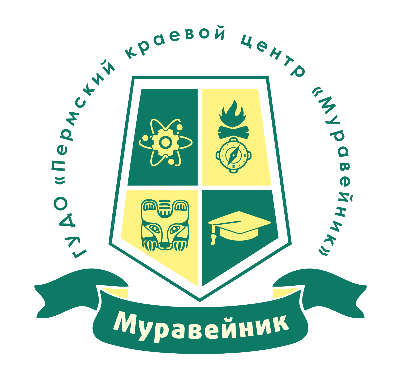 Обучающимся, успешно завершившим обучение, выдается Свидетельство об обучении установленного образца.*ДОТ- дистанционные образовательные технологииЕСТЕСТВЕННОНАУЧНАЯ НАПРАВЛЕННОСТЬЕСТЕСТВЕННОНАУЧНАЯ НАПРАВЛЕННОСТЬЕСТЕСТВЕННОНАУЧНАЯ НАПРАВЛЕННОСТЬ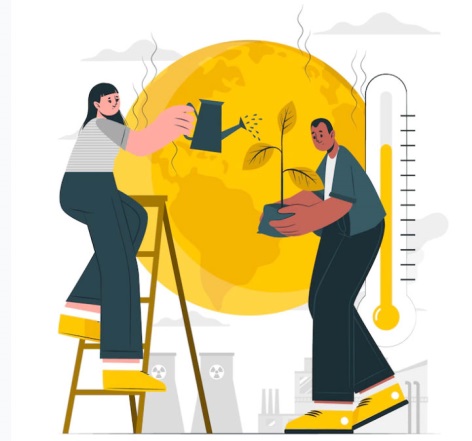 «Академия биологов»форма обучения: заочная образовательный блок: «СМАРТ-сфера»возрастная категория: 11-17 летсрок обучения: 1 годПрименение ДОТ*: исключительноПримерное расписание: в течение учебного годаПедагог дополнительного образования: Плотникова Екатерина АнатольевнаПрограмма для любителей биологии и желающих познакомиться с разнообразием живых организмов, их особенностями, строением, интересными фактами. Программа состоит из 5ти модулей: "Занимательная ботаника", "Занимательная зоология, "Организм человека. Скрытые возможности", "Основы экологии", "Занимательная генетика". Каждый модуль может быть освоен самостоятельно, без предыдущего. Прохождение изучаемого материала происходит, примерно, параллельно с общей биологией в основной школе, что повышает эффективность обучения. Обучающиеся лучше понимают материал. После каждого модуля ребята: систематизируют свои знания по биологии; сократят разрыв между школьной программой и тем, какие знания требуются для олимпиад; поучаствуют в онлайн-ивентах; получат очень подробную обратную связь от педагога, потренируют навык самообразования. Документ о дополнительном образовании выдается после прохождение любого модуля с указанием пройденных тем и количества часов.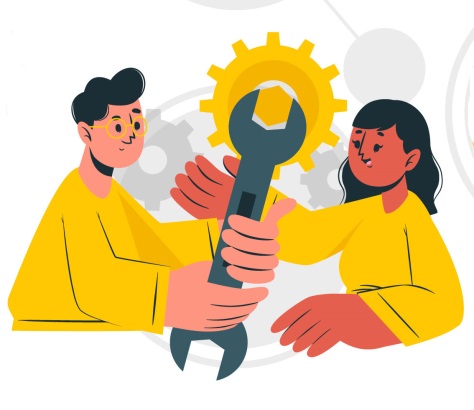 «Физика вокруг нас»форма обучения: заочная образовательный блок: «СМАРТ-сфера»возрастная категория: 11-17 летсрок обучения: 1 годПрименение ДОТ*: исключительноПримерное расписание: в течение учебного годаПедагог дополнительного образования: Ившина Юлия ВладимировнаПрограмма ориентирована на активное приобщение к физике, решение разных типов задач, постановку эксперимента. Программа способствует систематизации и углубления знаний по физике, что позволяет обучающимся добиваться хороших результатов на олимпиадах и конкурсах по физике, знакомит и углубляет основные физические понятия и законы, рассказывает о чудесах природы и техники, о великих ученых и изобретателях. Программа состоит из 5ти модулей, прохождение изучаемого материала происходит примерно параллельно с курсом физики в основной школе, что повышает эффективность обучения. Обучающиеся лучше понимают материал. Каждый модуль может быть освоен самостоятельно, без предыдущего. Документ о дополнительном образовании выдается после прохождение любого модуля с указанием пройденных тем и количества часов.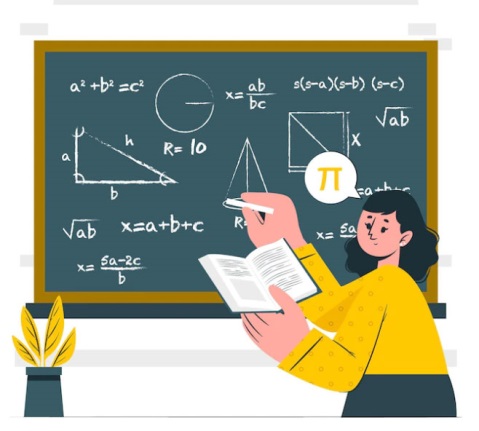 «Ступени математики»форма обучения: заочная образовательный блок: «СМАРТ-сфера»возрастная категория: 9-17 летсрок обучения: 1 годПрименение ДОТ*: исключительноПримерное расписание: в течение учебного годаПедагог дополнительного образования: Скачкова Елена АлександровнаПрограмма для тех, кто любит или хочет полюбить математику. Программа побуждает к творческому поиску, к решению нестандартных задач, способствует систематизации и углубления знаний по математике, что позволяет обучающимся добиваться хороших результатов на олимпиадах и творческих конкурсах по математике. Прохождение изучаемого материала происходит примерно параллельно с курсом математики в основной школе, что повышает эффективность обучения. Цель программы: помочь обучающимся с любой степенью подготовленности в овладении методами и приемами решения математических задач, логических цепочек, нестандартных заданий. Программа модульная. Документ о дополнительном образовании выдается после прохождение любого модуля с указанием пройденных тем и количества часов.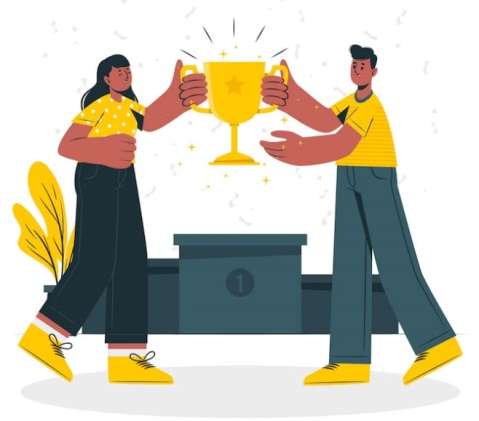 «Первые шаги в олимпиадную математику»форма обучения: заочная образовательный блок: «СМАРТ-сфера»возрастная категория: 10-13 летсрок обучения: 1 годПрименение ДОТ*: исключительноПримерное расписание: в течение учебного годаПедагог дополнительного образования:       Зубарева Ольга СергеевнаОбучение индивидуальное, дистанционное. Программа ориентирована на развитие познавательной активности, самостоятельности, любознательности, на дополнение и углубление школьных программ по математике и поможет ребенку в спокойной подготовке к любой олимпиаде. Актуальность предлагаемой программы определяется запросом со стороны детей и их родителей на программы обучения математике вне школы, которые обеспечивают прочное и сознательное овладение обучающимися системой математических знаний и умений, необходимых в участии на олимпиадах. В настоящее время олимпиады требуют от участников не только владения стандартными школьными приемами решения задач, но и смекалки, изобретательности, умения нестандартно мыслить и строго логически рассуждать, умения работать самостоятельно и в коллективе. Участвуя в таких соревнованиях обучающийся, более объективно определяет свое отношение к математике как к предмету будущей профессии. Олимпиадные задачи повторяют в миниатюре проблемы, стоящие перед учеными-математиками. Каждый учащийся постоянно участвует в различных математических соревнованиях. А математические олимпиады - способ не только выявления, но и обучения талантливых детей. Чем чаще участвует обучающийся в подобного рода мероприятиях, тем больше он приобретает опыта, который играет большую роль в достижении им хороших результатов.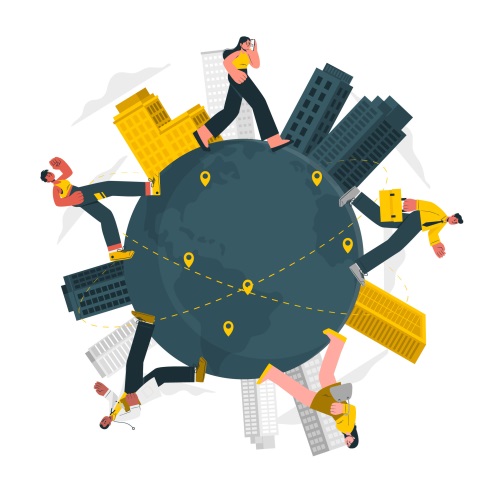 «Земля-планета людей»форма обучения: заочная образовательный блок: «СМАРТ-сфера»возрастная категория: 11-17 летсрок обучения: 1 годПрименение ДОТ*: исключительноПримерное расписание: в течение учебного годаПедагог дополнительного образования: Плотникова Екатерина АнатольевнаПрограмма побуждает обучающихся к творческому поиску, к чтению научно-популярной литературы, к решению нестандартных экологических задач, к определению своей дальнейшей специальности, личностного самоопределения и самореализации, способствует систематизации и углубления знаний, что позволяет обучающимся добиваться хороших результатов на олимпиадах и творческих дистанционных конкурсах по географии. Цель программы: расширение и углубление знаний и представлений обучающихся по географии, через формирование системы географических знаний и научного подхода к решению различных задач; развитие личностных качеств, обеспечивающих самоопределение личности, ее самореализацию, готовность к продолжению образования естественнонаучного профиля. Программа модульная. Документ о дополнительном образовании выдается после прохождение любого модуля с указанием пройденных тем и количества часов.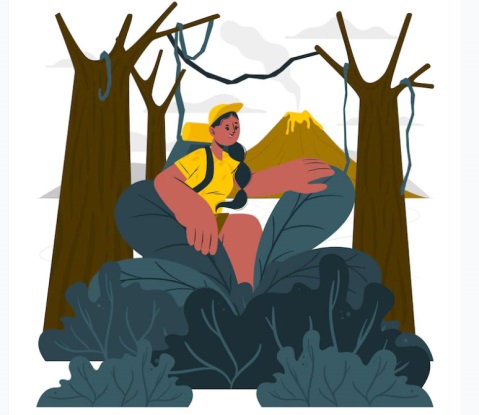 «ГЕОшкола»форма обучения: заочная образовательный блок: «СМАРТ-сфера»возрастная категория: 11-17 летсрок обучения: 1 годПрименение ДОТ*: исключительноПримерное расписание: в течение учебного годаПедагог дополнительного образования: Митина Екатерина СергеевнаПрограмма «ГЕОшкола», направлена на популяризацию научных знаний,  профессиональное самоопределение школьников, повышение престижа геологической профессии и формирование познавательного интереса обучающихся в области наук о Земле.Программа позволяет раскрыть сущность геологии, ее научно-познавательное, народнохозяйственное значение и перспективы развития; сформировать основные понятия геологии, минералогии, палеонтологии, раскрытие их закономерности; привить интерес к геологической науке и практике, сформировать исследовательские умения и навыки, в частности умения наблюдать геологические объекты, процессы, явления; ориентировать школьников на практическую деятельность в области геологии.«Экологи-исследователи»форма обучения: заочная образовательный блок: «Ноосфера»возрастная категория: 13-18 летсрок обучения: 3 годаПрименение ДОТ*: исключительноПримерное расписание: в течение учебного годаПедагоги дополнительного образования: Устюгова Елена Николаевна,Новоселова Лариса Викторовна,Выгузова Евгения Павловна,Харитонова Ольга Владимировна,Котельникова Валентина Сергеевна,Егорова Дарья Олеговна,Батенкова Ирина Валентиновна,Мальцева Анастасия ПавловнаПрограмма «Экологи-исследователи» представляет интерес для ребят, желающих получить дополнительное образование в области экологии. Программа направлена на развитие умений и навыков исследовательской деятельности в области изучения окружающей среды. Способствует ориентации на профессии, связанные с экологией. Уровень программы – углубленный. Программа включает тематические блоки «Общая экология», «Основы исследовательской деятельности», «Методы математической статистики в учебном эколого-биологическом исследовании», подпрограммы секций (по выбору) «Агроэкология», «Ботаника с основами экологии растений», «Зоология с основами экологии животных», «Лесоведение», «Промышленная экология», «Экология человека», «Экология водоёмов». Обучающиеся принимают участие в очных сессиях, проходят исследовательскую экологическую практику под руководством научных консультантов. Проводятся интерактивные образовательные события – семинары, мастер-классы, экскурсии, воркшопы, конкурсы. Итогом обучения является учебно-исследовательская работа, выполненная в рамках одной из секций, которая представляется на финальном мероприятии программы – краевой научно-практической конференции. Материалы учебного исследования в дальнейшем могут быть представлены на конкурсных мероприятиях различного уровня.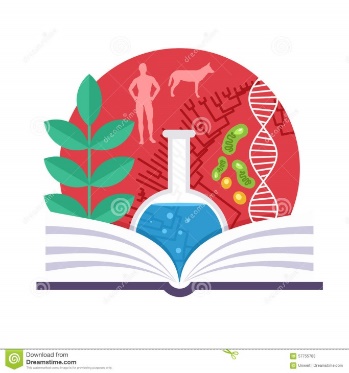 «Биология»форма обучения: заочная образовательный блок: «Ноосфера»возрастная категория: 13-18 летсрок обучения: 5 летПрименение ДОТ*: исключительноПримерное расписание: в течение учебного годаПедагог дополнительного образования:      Устюгова Елена НиколаевнаПрограмма представляет интерес для ребят, желающих получить дополнительное образование в области биологии. Программа направлена на развитие познавательной активности и интереса к биологии, формирование представлений о значении биологической науки для устойчивого развития современного общества, систематизацию биологических знаний, совершенствование навыков их практического применения, ориентацию на профессии, связанные с биологией. Уровень программы – углубленный. Отличительные особенности программы – научность, доступность, занимательность, связь теории с практикой, сознательность и активность приобретения знаний. Программа реализуется с использованием дистанционных образовательных технологий. В течение учебного года обучающимся направляются учебные материалы, творческие и контрольные задания. Проводятся интерактивные образовательные события – марафоны знаний, воркшопы, конкурсы. Итоговое мероприятие каждого учебного года – краевая олимпиада по биологии.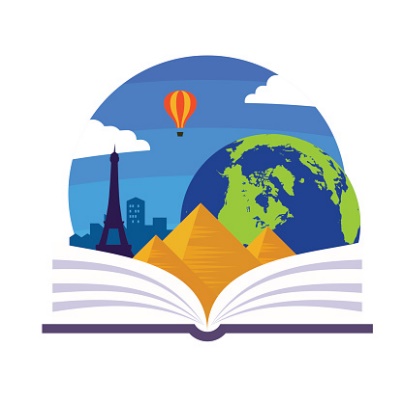 «География»форма обучения: заочная образовательный блок: «Ноосфера»возрастная категория: 13-18 летсрок обучения: 7 летПрименение ДОТ*: исключительноПримерное расписание: в течение учебного годаПедагоги дополнительного образования:      Реймерс Марина Германовна,    Кац Светлана ВикторовнаПрограмма представляет интерес для ребят, желающих получить дополнительное образование в области географии. Программа направлена на развитие познавательной активности и интереса к географии, формирование представлений о значении географической науки для устойчивого развития современного общества, систематизацию географических знаний, совершенствование навыков их практического применения, ориентацию на профессии, связанные с географией. Уровень программы – углубленный. Отличительные особенности программы – научность, доступность, занимательность, связь теории с практикой, сознательность и активность приобретения знаний. Программа реализуется с использованием дистанционных образовательных технологий. В течение учебного года обучающимся направляются учебные материалы, творческие и контрольные задания. Проводятся интерактивные образовательные события – марафоны знаний, воркшопы, конкурсы. Итоговое мероприятие каждого учебного года – краевая олимпиада по географии.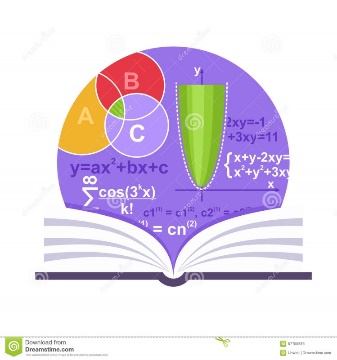 «Математика»форма обучения: заочная образовательный блок: «Ноосфера»возрастная категория: 11-18 летсрок обучения: 7 летПрименение ДОТ*: исключительноПримерное расписание: в течение учебного годаПедагоги дополнительного образования: Выголова Ольга Николаевна,      Ваганова Наталья ЭдуардовнаПрограмма представляет интерес для ребят, желающих получить дополнительное образование в области математики. Программа направлена на развитие познавательной активности и интереса к математике, формирование представлений о значении математической науки для устойчивого развития современного общества, систематизацию математических знаний, совершенствование навыков их практического применения, ориентацию на профессии, связанные с математикой. Уровень программы – углубленный. Отличительные особенности программы – принцип опережающей сложности, приоритет идеи и приоритет ответа, анализ неудач, моделирование реальных ситуаций, выработка стиля работы, быстрое повторение. Программа реализуется с использованием дистанционных образовательных технологий. В течение учебного года обучающимся направляются учебные материалы и задания. Проводятся интерактивные образовательные события – марафоны знаний, воркшопы, конкурсы. Итоговое мероприятие учебного года – краевая олимпиада по математике.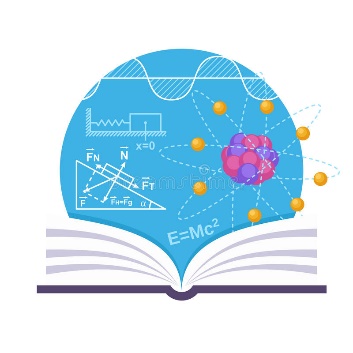 «Физика»форма обучения: заочная образовательный блок: «Ноосфера»возрастная категория: 13-18 летсрок обучения: 5 летПрименение ДОТ*: исключительноПримерное расписание: в течение учебного годаПедагог дополнительного образования:      Устюгов Михаил ВладимировичПрограмма представляет интерес для ребят, желающих получить дополнительное образование в области физики. Программа направлена на развитие познавательной активности и интереса к физике, формирование представлений о значении физической науки для устойчивого развития современного общества, систематизацию физических знаний, совершенствование навыков их практического применения, ориентацию на профессии, связанные с физикой. Уровень программы – углубленный. Отличительные особенности программы – научность, доступность, занимательность, принцип опережающей сложности, связь теории с практикой, сознательность и активность приобретения знаний. Программа реализуется с использованием дистанционных образовательных технологий. В течение учебного года обучающимся направляются учебные материалы и задания. Проводятся интерактивные образовательные события – марафоны знаний, воркшопы, конкурсы. Итоговое мероприятие учебного года – краевая олимпиада по физике.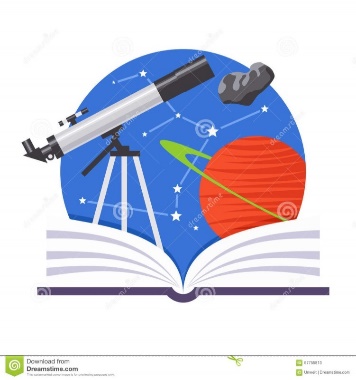 «Астрономия»форма обучения: заочная образовательный блок: «Ноосфера»возрастная категория: 13-18 летсрок обучения: 1 летПрименение ДОТ*: исключительноПримерное расписание: в течение учебного годаПедагог дополнительного образования:Кац Светлана ВикторовнаПрограмма представляет интерес для ребят, желающих получить дополнительное образование в области астрономии. Программа направлена на развитие познавательной активности и интереса к астрономии, формирование представлений о значении астрономической науки для устойчивого развития современного общества, ознакомление с профессиями, связанными с астрономией. Уровень программы – углубленный. Отличительные особенности программы – научность, доступность, занимательность, принцип опережающей сложности, связь теории с практикой. Программа реализуется с использованием дистанционных образовательных технологий. В течение учебного года обучающимся направляются учебные материалы и задания. Проводятся интерактивные образовательные события – марафоны знаний, воркшопы, конкурсы. Итоговое мероприятие учебного года – краевая олимпиада по астрономии.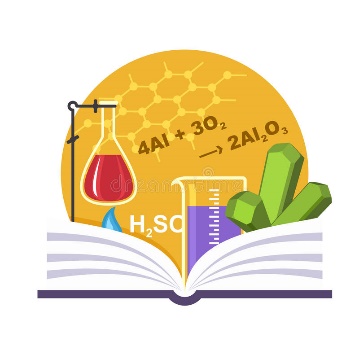 «Химия»форма обучения: заочная образовательный блок: «Ноосфера»возрастная категория: 14-18 летсрок обучения: 4 годаПрименение ДОТ*: исключительноПримерное расписание: в течение учебного годаПедагоги дополнительного образования:Рачёва Надежда Львовна,Кощеева Анастасия НиколаевнаПрограмма представляет интерес для ребят, желающих получить дополнительное образование в области химии. Программа направлена на развитие познавательной активности и интереса к химии, формирование представлений о значении химической науки для устойчивого развития современного общества, систематизацию химических знаний, совершенствование навыков их практического применения, ориентацию на профессии, связанные с химией. Уровень программы – углубленный. Отличительные особенности программы - доступность материала, связь теории с практикой, систематичность и последовательность учебного материала, научность, сознательность и активность приобретения знаний. Программа реализуется с использованием дистанционных образовательных технологий. В течение учебного года обучающимся направляются учебные материалы и задания. Проводятся интерактивные образовательные события – марафоны знаний, воркшопы, конкурсы. Итоговое мероприятие учебного года – краевая олимпиада по химии.«Юные натуралисты»форма обучения: заочная образовательный блок: «Ноосфера»возрастная категория: 10-13 летсрок обучения: 1 годПрименение ДОТ*: исключительноПримерное расписание: в течение учебного годаПедагог дополнительного образования:      Устюгова Елена НиколаевнаПрограмма представляет интерес для ребят, желающих получить дополнительное образование в области естествознания, краеведения, освоить азы проектной и исследовательской деятельности. Программа направлена на развитие экологической культуры, создает условия для социализации, творческой самореализации и формирования у обучающихся системы ценностных отношений к природе и окружающему миру, представления о значении экологической культуры для устойчивого развития современного общества. Уровень программы – ознакомительный. Отличительные особенности программы – научность, доступность, занимательность, связь теории с практикой, сознательность и активность приобретения знаний. Программа реализуется с использованием дистанционных образовательных технологий. В течение учебного года обучающимся направляются учебные материалы, творческие и проектные задания. В каникулярное время ребята принимают участие в очных сессиях, проходят проектную и исследовательскую экологическую практику, участвуют в мастер-классах. Итогом обучения является экологический проект, который представляется на финальном мероприятии программы – краевом конкурсе экологических проектов. Материалы экологического проекта в дальнейшем могут быть представлены на конкурсных мероприятиях различного уровня. В дальнейшем выпускники программы «Юные натуралисты» могут продолжить обучение по программам «Экологи-исследователи», «Экологи-флористы».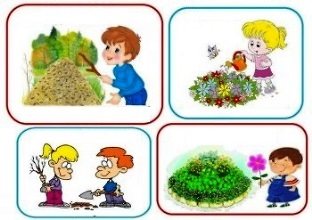 «ОБЖ: растения, животные»форма обучения: заочная образовательный блок: «Ноосфера»возрастная категория: 6-18 летсрок обучения: 32 часаПрименение ДОТ*: исключительноПримерное расписание: октябрь-декабрь и январь-мартПедагог дополнительного образования:      Устюгова Елена Николаевна,      Павлюкова Светлана АлександровнаПрограмма направлена на систематизацию и закрепление у обучающихся знаний о значении растений и животных в природе и для человека, правил безопасного, экологически грамотного, ответственного обращения с миром живой природы. Реализуется в форме интернет-игры с использованием сервиса Online Test Pad. Игровые задания разработаны на основе регионального краеведческого компонента. По итогам обучения и прохождения игровых этапов определяется рейтинг обучающихся в трёх возрастных категориях (1-4 классы, 5-8 классы, 9-11 классы). По итогам игры обучающиеся получают наградной документ и сертификат о прохождении образовательной программы.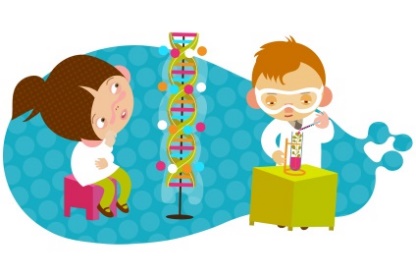 «В мире генетики и селекции»форма обучения: заочная образовательный блок: «Ноосфера»возрастная категория: 14-18 летсрок обучения: 32 часаПрименение ДОТ*: исключительноПримерное расписание: октябрь-декабрь и январь-мартПедагог дополнительного образования:      Устюгова Елена Николаевна,      Павлюкова Светлана АлександровнаПрограмма направлена на развитие познавательного интереса обучающихся к генетике - одной из важнейших областей естествознания, популяризацию профессий, связанных с генетическими технологиями. Реализуется в форме интернет-игры с использованием сервиса Online Test Pad. Способствует формированию представления о значении генетики и селекции для устойчивого развития современного общества. По итогам обучения и прохождения игровых этапов определяется рейтинг обучающихся в двух возрастных категориях (8-9 классы, 10-11 классы). По итогам игры обучающиеся получают наградной документ и сертификат о прохождении образовательной программы.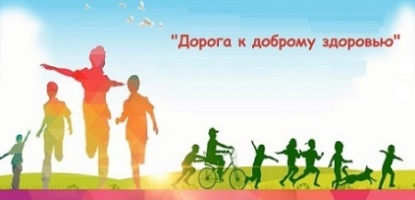 «Дорога к доброму здоровью»форма обучения: заочная образовательный блок: «Ноосфера»возрастная категория: 11-18 летсрок обучения: 32 часаПрименение ДОТ*: исключительноПримерное расписание: январь-мартПедагог дополнительного образования:      Устюгова Елена Николаевна,      Павлюкова Светлана АлександровнаПрограмма направлена создание условий для формирования у обучающихся здорового образа жизни. Основная идея программы - здоровье - главная ценность жизни и основа успешного жизненного пути. Реализуется в форме интернет-игры с использованием сервиса Online Test Pad. Способствует развитию интереса к деятельности, позволяющей реализовать потребности в здоровом образе жизни, признании, общении, получении новых знаний, формированию информационной культуры, эмпатии, ответственности. По итогам обучения и прохождения игровых этапов определяется рейтинг обучающихся в двух возрастных категориях (5-8 классы, 9-11 классы). По итогам игры обучающиеся получают наградной документ и сертификат о прохождении образовательной программы.